Bildungsreferent Hermann Köhler zum 1. Podcast: Dauer Neues Schülerticket ab 1. Januar 2018 In der heutigen Sitzung im Stadtrat wurde das neue Schülerticket beschlossen, das in Kürze beantragt werden kann. Dieses ist dann gültig zum 1. Januar 2018. Warum die Stadt Augsburg das neue Schülerticket auf den Weg gebracht hat, wer davon profitiert, und welche Vorteile dieses Angebot mit sich bringt, erläutert Bildungsreferent Hermann Köhler.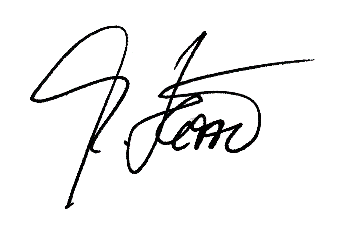 Monika Harrer-Jalsovec M.A. Stellv. PressesprecherinAbteilungsleitung Presse & Kommunikation